Что надо: Разработать отчет «Контроль заказов покупателей» для программы Управление торговлей, редакция 11 (11.5.8.342) Зачем надо: для возможности оперативного контроля за резервами менеджеров по заказам покупателей.Когда надо: Как надо: Реализовать внешний отчет по шаблону «Контроль заказов покупателей».Отчет формируется на текущий момент времени. Должны быть предусмотрены отборы по складу и по номенклатуре с вариантами условий (равно, в списке, в группе и т.д.)Для формирования отчета используется выборка данных номенклатуры с характеристиками, которая формируется по принципам и источникам данных типового отчета Остатки и доступность товаров с условием (В резерве >0 ИЛИ Отгружается > 0) с учетом отборов по складу и номенклатуре (см. рисунок ниже)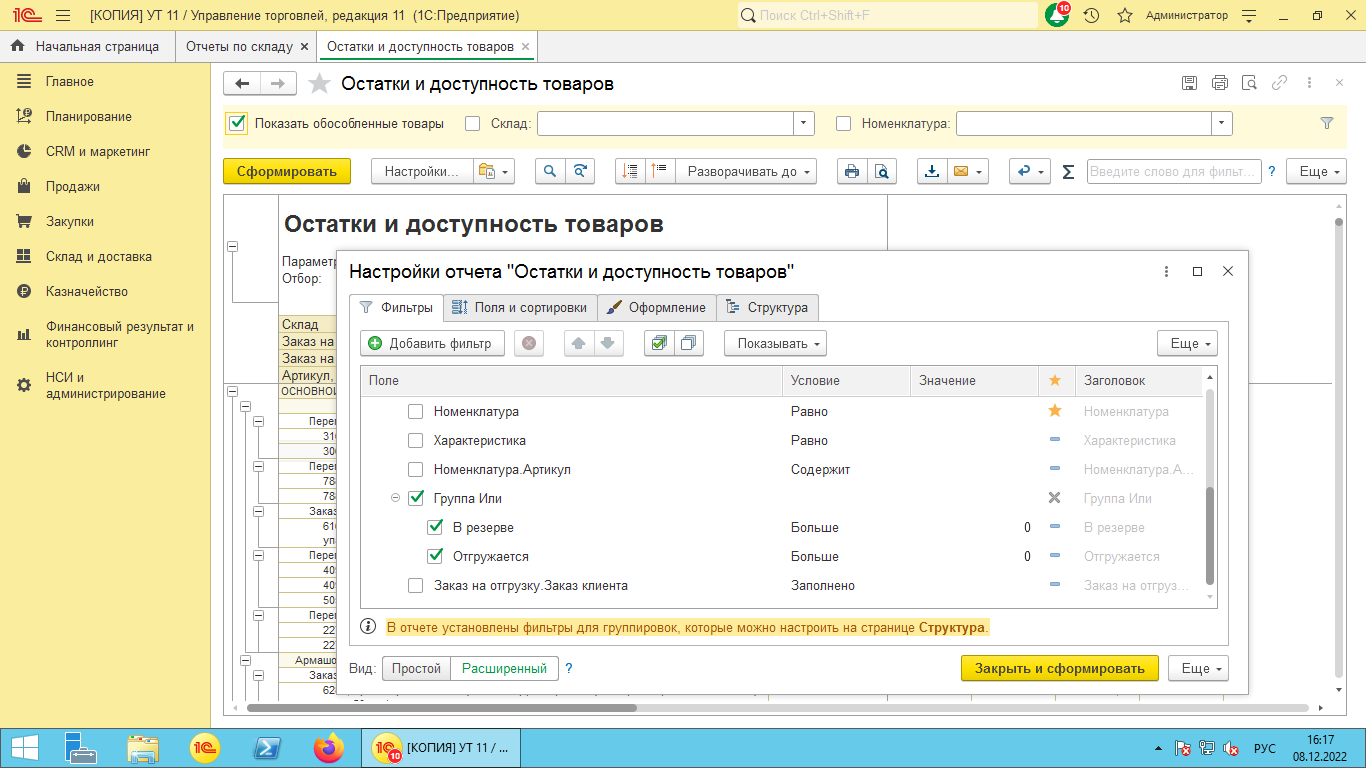 и с настройками группировок по уровням   Заказ на отгрузку.Контрагент.Партнер.ОсновнойМенеджер - > Заказ на отгрузку -> Номенклатура, Характеристика (см . рисунок ниже)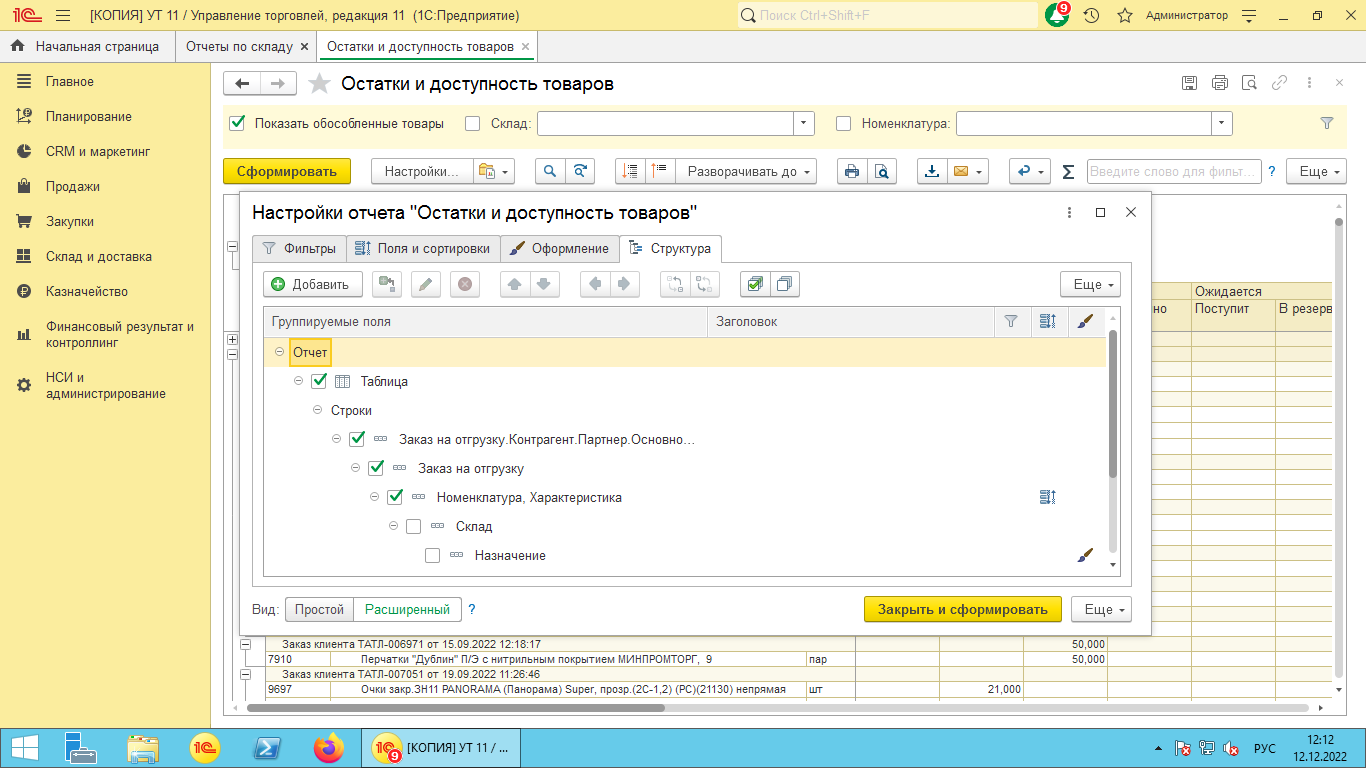 Также в выборку должны попадать только те записи, у которых Заказ на отгрузку является заказом клиента.Заполнение отчета:Группировка-Основной менеджерКоличествоРезервМенеджер – сумма значений КоличествоРезервЗаказ по вложенной группировке «Заказ на отгрузку»;СуммаРезервМенеджер – сумма значений СуммаРезервЗаказ по вложенной группировке «Заказ на отгрузку»;КоличествоОтгружаетсяМенеджер – сумма значений КоличествоОтгружаетсяЗаказ по вложенной группировке «Заказ на отгрузку»;СуммаОтгружаетсяМенеджер – сумма значений СуммаОтгружаетсяЗаказ по вложенной группировке «Заказ на отгрузку»;Группировка-«Заказ на отгрузку»ТекЗаказНаОтгрузку – текущий элемент группировки «Заказ на отгрузку»ПредставлениеЗаказа - Заказ покупателя, представление в виде[ТекЗаказНаОтгрузку.Номер] от [ТекущийЗаказ.Дата в формате например 10.12.2019 9:53:16]Контрагент – ТекЗаказНаОтгрузку.Контрагент  представление в виде ТекЗаказНаОтгрузку.Контрагент.НаименованиеДоговор – ТекЗаказНаОтгрузку. Договор  представление в виде ТекЗаказНаОтгрузку. Договор.НаименованиеСоглашение - - ТекЗаказНаОтгрузку.Соглашение  представление в виде ТекЗаказНаОтгрузку.Соглашение.НаименованиеЗадолженность – Результат типового отчета «Задолженность клиентов» по контрагенту ТекЗаказНаОтгрузку.Контрагент на текущий момент времени.КоличествоРезервЗаказ – сумма значений КоличествоРезервНоменклатура по вложенной группировке «Номенклатура»;СуммаРезервЗаказ – сумма значений СуммаРезервНоменклатура по вложенной группировке «Номенклатура»;КоличествоОтгружаетсяЗаказ – сумма значений КоличествоОтгружаетсяНоменклатура по вложенной группировке «Номенклатура»;СуммаОтгружаетсяЗаказ – сумма значений СуммаОтгружаетсяНоменклатура по вложенной группировке «Номенклатура»;Группировка-«НоменклатураХарактеристика»ТекГруппировкаНомеклатураХарактеристикаНоменклатура – ТекГруппировкаНомеклатураХарактеристика.Номенклатура представление в виде НаименованиеПолноеХарактеристика – ТекГруппировкаНомеклатураХарактеристика.Характеристика представление в виде НаименованиеПолноеКоличествоНомеклатура – Сумма значений поля Количество в строках табличной части ТекЗаказНаОтгрузку.Товары у которых ТекЗаказНаОтгрузку.Товары.Номенклатура = ТекГруппировкаНомеклатураХарактеристика.Номенклатура И ТекЗаказНаОтгрузку.Товары.Характеристика = ТекГруппировкаНомеклатураХарактеристика.ХарактеристикаСуммаНоменклатура - Сумма значений поля СуммаСНДС в строках табличной части ТекЗаказНаОтгрузку.Товары у которых ТекЗаказНаОтгрузку.Товары.Номенклатура = ТекГруппировкаНомеклатураХарактеристика.Номенклатура И ТекЗаказНаОтгрузку.Товары.Характеристика = ТекГруппировкаНомеклатураХарактеристика.ХарактеристикаКоличествоРезервНомеклатура – ТекГруппировкаНомеклатураХарактеристика.Сейчас.В резервеСуммаРезервНоменклатура – КоличествоРезервНомеклатура * СуммаНоменклатура / КоличествоНомеклатураКоличествоОтгружаетсяНомеклатура – ТекГруппировкаНомеклатураХарактеристика.Сейчас.ОтгружаетсяСуммаОтгружаетсяНоменклатура – КоличествоОтгружаетсяНомеклатура * СуммаНоменклатура / КоличествоНомеклатураОстаткиНоменклатура - ТекГруппировкаНомеклатураХарактеристика.Сейчас.ДоступноИтоги:ИтогоКоличествоРезерв – сумма по колонке КоличествоРезервНомеклатура во всех группировкахИтогоСуммаРезерв – сумма по колонке СуммаРезервНомеклатура во всех группировкахИтогоКоличествоОтгружается – сумма по колонке КоличествоОтгружаетсяНомеклатура во всех группировкахИтогоСуммаОтгружается – сумма по колонке СуммаОтгружаетсяНомеклатура во всех группировках